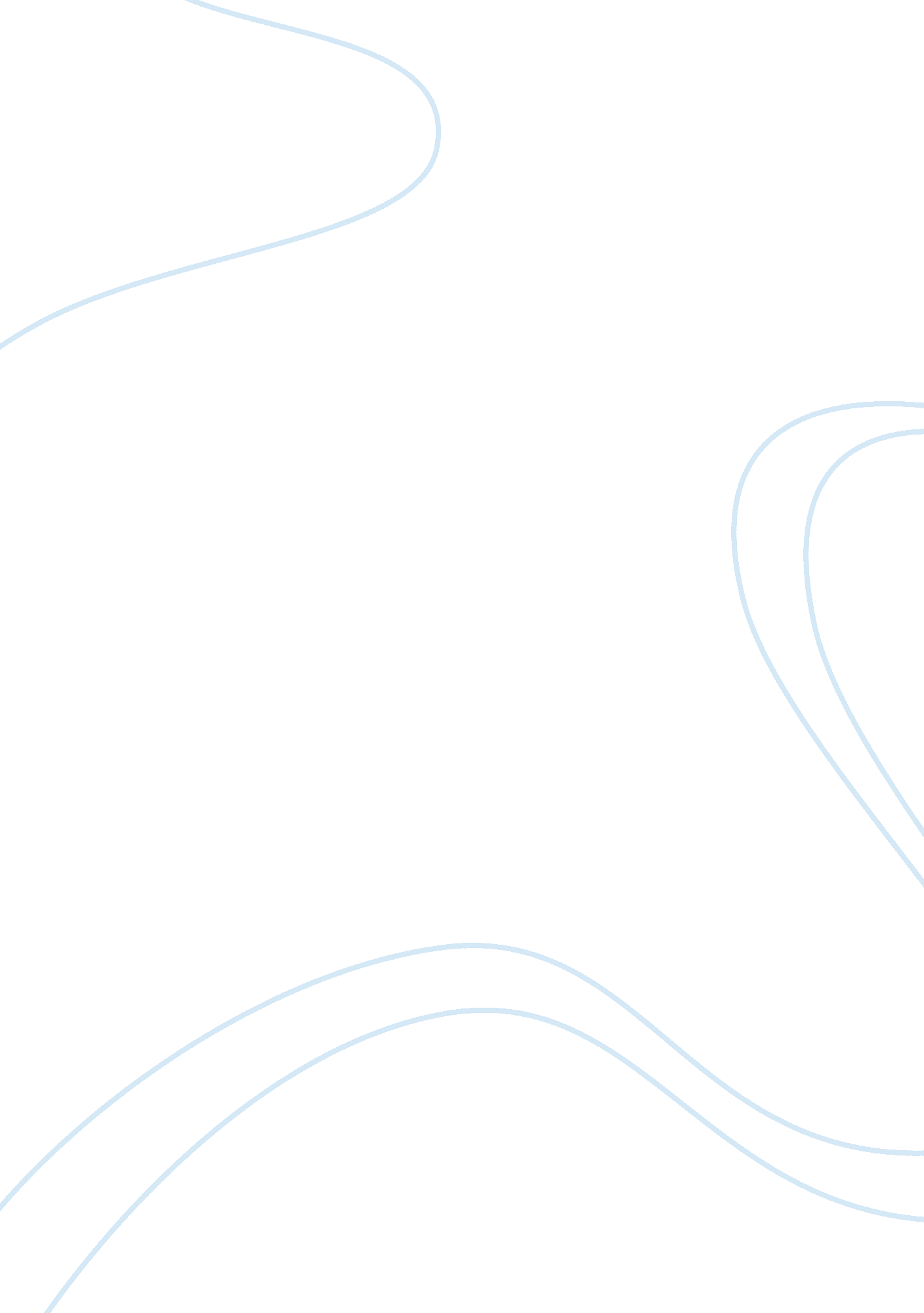 Depository network and vault systemLaw, Security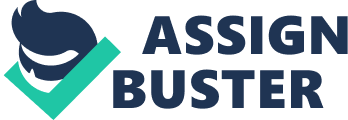 The claim to fame of using protection as a kind of security for the advancing of standard assets is as old as man himself. For an extensive period of time, the nearness of advancing of advantages has conveyed with its regular strategies for ensuring what is lent or credited is secured and protected for future recuperation against a results. This continued during the time to this present day and century. With the rising of the web over the span of the latest couple of decades, another kind of the advantage has created. This new sort of preferred standpoint is implied as Advanced Resource. A propelled asset is anything that exists in a Double design and consolidates assets, for instance, cryptographic types of cash, tokens, asset tokens, tokenized shares and mechanized securities. With the introduction of Blockchain Innovation, An extensive number of reasons for living, associations and endeavors have taken an unmistakable interest, in this bleeding edge development provoking an interference of various divisions of the overall population and along these lines, making investable new modernized assets over an alternate extent of occupations, some of which are as yet a work in advance or are yet to be made. These comprehensive recognized and tradable assets have seen a titanic improvement in regard as a result of their different favorable circumstances. In addition, the Blockchain development, with these made modernized assets has birthed some other Time of Blockchain digitization of a tremendous number of crypto-related assets interesting in connection to the old economy. The overall affirmation and determination of this development have incited the regular request; How open are the estimation of these modernized assets and is there an overall blockchain establishment for their usage? The reaction to this request is “ Protected System”. What Is Vault System? Store System is another association that intends to be the world’s at first decentralized multi-organize security establishment. In essential words; It is an inventive establishment that engages advance masters wherever all through the globe to recognize propelled assets as certifications. Storage facility System gives a central part of this structure; a sheltered and decentralized safe for Security assets. This, clearly, is also as fundamental in the propelled world as in the regular world. The Store System or DEPO as it is routinely called hopes to make an ensured and safe security structure for mechanized assets provoking mass allotment with a particular ultimate objective to engage adopters to execute their associations on a superb level of significant worth, prosperity, trust, and speed. The association envisions this determination even in the cash related industry and is at introduce centering in excess of 30, 000 non-bank moneylenders and around 17, 500 banks. Also, it assumes that in excess of 100 shared advancing stages could be beneficiaries of this organization. Issues Store System Expects to Fathom: The disappointment of Moneylenders to recognize Advanced assets as ensures:- The DEPO stage will offer credit pros the opportunity to recognize mechanized assets as securities, while this is serviceable for financial foundations offering real asset protections on their sheltered organizations, same can’t be said for cutting edge assets. The DEPO stage will manage this issue. Cost for Moneylenders to make their own particular Safes:- It is exorbitant, monotonous, inefficient and a portion of the time specific for banks to create their own specific propelled asset vaults. The DEPO arrange point is to manage these for the advance authorities at an absolutely sensible cost. Bolted Monetary Estimation of Computerized Resources:- Advanced assets don’t have the imperative free market action, inferring that advantage proprietors must pitch their assets for abuse their regard. This action much of the time incorporates high charges and a lessening in net income for the proprietors. The Safe System wander being the world’s at first decentralized multi-organize ensure framework will offer a whole response for the issues recognized by giving a tied down crypto asset security structure on which other humbler vault stages can be developed. Thusly, every proprietor of cutting edge assets holding coins or tokens supported by DEPO can guarantee their advantages as assurance and get a credit from the advancing foundations. On the other hand, any bank over the world, will approach their own specific safes on the Store System and start enduring propelled assets as securities, therefore, completing a cycle of shielded, decentralized vault protection structure. How the Vault System Framework Functions: The Vault System arrange empowers moneylenders to gather their own specific more diminutive store stages using two essential instruments, the DEPO tokens and two canny contracts known as DEPO Savvy Contract and DEPO Escrow Contracts. These contraptions engage the Moneylenders offer and recognize a broad assortment of modernized assets open on the Store System organize as vows. Moneylenders will be accountable for how the terms of their understandings are portrayed with each one of these terms unique to their individual associations. How the DEPO Savvy Contract and DEPO Escrow Contract Work: Customers will have the ability to influence accounts and execute with anyone they to regard fit openly, nevertheless, the two advance masters and borrowers alike will be required to sign contracts to agree on how exactly the trade will capacity and how the propelled assets will be used as security. After this is done, the borrower will be required to store a particular measure of DEPO tokens on the Bank’s record and a short time later the credit will be made open. After the progress is totally repaid at improvement, the favorable circumstances are returned back to the main proprietors. Safe System DEPO Tokens ICO Points of intrigue: The DEPO tokens are what surrender customers access to the Store System arrange as they are used to pay for costs or to pay for organize yearly enlistment charges everything considered. Remembering the true objective to raise stockpiles to develop the Storehouse System action, the association is driving a token arrangement event in the second and second from last quarter of 2018. The total supply of DEPO tokens is 3 billion out of which 1. 5 billion DEPO tokens will be offered accessible to be acquired in the midst of the ICO while 1. 152 billion will be held. ICO Valuing and ICO Top: In the midst of the ICO, the cost of each DEPO token will climb according to the ICO stages from $0. 01 in sort out one to $0. 02 in the third stage which is the last stage. The sensitive best is set at 2. 6 million USD and hard best is 15 million USD. The crucial token arrangement event is gotten ready for fifteenth of July 2018. 